CONVOCATORIA PÚBLICA N° 018/2021Espacios curriculares para los que se realiza la convocatoria:Técnico Sup. en PETROLEOPERFORACION – 5HC - ANUAL - 2B TURNO TARDE - LUN 16.10 A 18.10 Y VIE 16.50 A 18.10 – 6TO LLAMADO – SUPLENTERESERVORIOS I – 4HC – 2 CUAT- 2B – TURNO TARDE - MIE Y VIE 15.20 A 16.50 – 6TO LLAMADO – SUPLENTESINTRUM. Y CONTROL  AUTOMÁTICO – 6HC – 3B – TURNO TARDE – 6TO TO LLAMADO – INTERINAS – MAR 17.30 A 18.50 Y SAB 9 A 11.50 HSINTRUM. Y CONTROL  AUTOMÁTICO – 6HC – 3A – TURNO VESPERTINO – 2DO  LLAMADO – SUPLENTES – MAR 19.30 A 21.40  Y JUE 21.40 A 23.40 HSMECÁNICA APLICADA – 5 HC – 2 CUAT – 2° B – 4TO LLAMADO - MIE 16.50 A 18.10 A JUE 16.50 A 18.50ELECTROTECNIA – 5 HC – 2° CUAT – 2°B – 4TO LLAMADO - MAR 16.10 A 18.10 JUE 15.20 A 16.50PRÁCTICAS PROFESIONALIZANTES I – 3 HC – ANUAL – 1° A – 4TO -   MIE 21 A 23PRACTICAS PROFESIONALIZANTES II – 3 HC – ANUAL – 2°B – 2DO LLAMADO – INTERINAS – HORARIO A DEFINIRTec. Sup. en ACOMPAÑANTE TERAPÉUTICOCORRIENTES PSICOLÓGICAS CONTEMPORÁNEAS – 4 HC – ANUAL – 2° AÑO C – MAR 19.30 A 20.50 HS Y JUE 21.40 A 23 HS – 3ER LLAMADO – INTERINASACOMPAÑANTE TERAPÉUTICO II – 5 HC – 2° AÑO C – ANUAL – LUN 21.40 A 23 Y VIE 19.30 A 21.40 HS – INTERINAS – 3ER LLAMADOTec. Sup. en ENFERMERÍAASPECTOS PS SOCIAL Y CULTURAL DEL DESARROLLO – 4 HC – 2° CUAT-1° AÑO A – 4TO LLAMADO - MIE 22.20 A 23.40 Y JUE 21 A 22.20 HS ENF DE SALUD MENTAL Y PSIQUIATRIA – 4HC – 2° CUAT – 2° AÑO B – MAR 16.10 A 16.50 HS Y MIE 15.20 A 16.50 HS – 3ER LLAMADOCOMUNICACIÓN – 4 HC – 2° CUAT – “ 2º AÑO B – LUN 16.20 A 17.30 Y MIE 14 A 15.20 HS – SUPLENTES – 2DO  LLAMADOEPIDEMIOLOGÍA Y BIOESTADÍSTICA – 5 HC – 2° CUAT – 1° AÑO C – MAR 9 A 11 Y VIE 9 A 10.20 HS – 2DO LLAMADOTec. Sup. en ADMINISTRACIÓN DE EMPRESAS – Unidad PenitenciariaANÁLISIS MATEMÁTICO – 5 HC – 1°AÑO – 2° CUAT – MAR 18.50 A 20.50 Y JUE 18.50 20.10 HS – SUPLENTES – 4TO  LLAMADOTec. Sup. en PROCESOS QUÍMICOSREGULACIÓN Y CONTROL PROC QUÍMICOS – 3 HC – ANUAL - 2° AÑO – LUN 19.30 A 21.40 HS – 3ER LLAMADODISEÑO GRÁFICOMATERIALES – 6 HC – ANUALES – 1° AÑO – LUN 19.30 S 21.40 Y MAR 21 A 23 HS . 2DO LLAMADOTec. Sup. en MANTENIMIENTO ELECTRCIDAD BÁSICA – 5HC – ANUAL – 1 AÑO B – MAR 14:00 A 15:20 Y JUE 16:10 A 18:10 – 3ER LLAMADOELECTRÓNICA – 4 HC – 2 AÑO B – ANUAL – MAR 16:50 A 18:10 Y VIE DE 15:20 A 16:50 – 3ER LLAMADOMECÁNICA BÁSICA – 3 HC – 2°CUAT – TURNO VESPERTINO – JUE 21 A 23 HS – 6TO LLAMADO – INTERINASDIBUJO TÉCNICO – 5 HC – 2° CUAT – 1° AÑO A – LUN 22.20 A 23.40 Y MIE 21.40 A 23.40 HS . – 2DO LLAMADODIBUJO TÉCNICO – 5HC – 2° CUAT- 1° AÑO B – MAR 16.50 A 18.10 YVIE 16.10 A 18.10 – 2DO LLAMADOGESTIÓN AMBIENTAL – 3 HC – ANUAL – 3° B – VIE 14 A 16 – 2DO LLAMADO-REQUISITOS DE LOS ASPIRANTESLos aspirantes a cubrir los Espacios Curriculares de las diferentes Tecnicaturas explicitadas anteriormente, deberán reunir los siguientes requisitos generales:Poseer Título Oficial Universitario o Terciario, otorgado por Universidades o Institutos reconocidos oficialmente (legalizado por Ministerio del Interior).Los docentes aspirantes deberán estar enmarcados, al momento de la toma efectiva de las horas cátedras, en la Ley de Régimen de acumulación de horas cátedra y cargos, vigente en el momento de la convocatoria (Art 5 Ley N° 761/08).No tener incompatibilidad horaria con otros espacios curriculares que se encuentre dictando en esta u otra Institución o cualquier otra actividad externa en la que se desempeñe.Acreditar residencia en la provincia de Tierra del Fuego, Antártida e Islas del Atlántico Sur-ETAPAS DE LA CONVOCATORIA La Convocatoria consta de cuatro (4) etapas que, en función de la metodología de trabajo adoptada por cuestiones relacionadas a la pandemia de COVID 19 que nos afecta, se llevarán a cabo de acuerdo a la siguiente modalidad hasta que duren las mencionadas condiciones-Inscripción a la Convocatoria: Desde la 00.00 hs del día 14/10 hasta las 24 hs del día 15/04 mail concursosyconvocatorias@cent35.edu.ar con el asunto “Inscripción Convocatoria 018/2021” y detallando en el cuerpo del mensaje el/los espacios curriculares y turnos en los que se inscribe. Al mismo se deberá adjuntar el CV y la documentación respaldatoria en formato PDF para que la inscripción quede confirmada (Ver Documentación a Presentar).--Presentación de Proyecto: hasta las 24.00 hs. del 18/10 al mail concursosyconvocatorias@cent35.edu.ar (Ver documentación a presentar).--Fechas entrevistas: Las mismas se llevarán a cabo desde el 19 al 22 de octubre según cronograma a confirmar. Se llevarán a cabo de manera presencial en Mosconi 661, en el horario de 18 a 22 hs, de acuerdo a cronograma que se informará vía mail con cada inscripto que hayan cumplimentado las etapas anteriores. –-Resultados y devolución resultantesUna vez finalizado el proceso los postulantes a espacios y/o cargo se los convocará de manera virtual para dar a conocer los resultados del proceso de exposiciones y evaluación, citándole orden de mérito obtenido en los espacios en los que se hubiere postulado mediante una Disposición institucional.Informar a los docentes lo notificado en forma presencial en dependencias institucionales.Informar virtualmente a dependencias ministeriales de la Disposición Institucional con los resultados del proceso.Publicar en cartelera de Secretaría Académica el orden de mérito obtenido por los postulantes en los diferentes espacios y/o cargos para aquellos que deseen ampliar la información en forma personal y presencial.-DOCUMENTACIÓN A PRESENTARLos aspirantes, al momento de la inscripción, deberán presentar en UN ÚNICO DOCUMENTO en formato PDF, currículum vitae, conteniendo la siguiente información básica:Datos personales y de localización.Documento (scaneado o fotografiado legible en formato PDF) de títulos universitarios y/o terciarios obtenidos, con indicación de Instituto, Facultad, Universidad, etc., que los otorgara, debidamente legalizados.Documento Nacional de Identidad (scaneado o fotografiado legible en formato PDF).Enunciación de los antecedentes docentes.Otros datos de interés en el ejercicio de la profesión (publicaciones, premios, actuación profesional).En la segunda etapa, los inscriptos deberán presentar un PROYECTO DE CÁTEDRA1del espacio curricular, el mismo deberá contener los siguientes items:Carátula:Provincia de Tierra del Fuego, Antártida e Islas del Atlántico Sur.Ministerio de Educación o denominación vigente a la fecha de presentación.Nombre de la InstituciónNombre de la Carrera.Espacio Curricular.Profesor/a.Desarrollo del Proyecto de Cátedra:Fundamentación del espacioPropósitosObjetivos generales del espacio y específicosContenidos a abordar organizados en unidades curriculares2Metodología y Estrategias de enseñanza.Bibliografía obligatoria y sugerida para cada unidad1 El Proyecto de cátedra deberá contener TODOS los ítems solicitados para poder ser valorado. 2 Los contenidos se deberán seleccionar de los establecidos en las diferentes Resoluciones Ministeriales que determinan los mínimos requeridos para cada una de las carreras que se encuentran en la página web de nuestra institución: www.cent35.edu.ar.-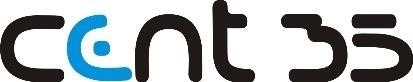 ¨Prof. Julián José Godoy”GRILLA DE EVALUACIÓN - CONVOCATORIAS PÚBLICASLUGAR Y FECHA:….........................................................................................................DOCENTE/ASPIRANTE:DOCENTE/ASPIRANTE:DOCENTE/ASPIRANTE:CARGO/ HS. CÁTEDRA:CARGO/ HS. CÁTEDRA:CARGO/ HS. CÁTEDRA:ÍTEMINDICADORESOBSEVALUACIÓN SOBRE LA FORMACIÓN ACADÉMICATítulo de GradoEVALUACIÓN SOBRE LA FORMACIÓN ACADÉMICATítulo DocenteEVALUACIÓN SOBRE LA FORMACIÓN ACADÉMICAPosgrados y/o MaestríasEVALUACIÓN DE LOS ANTECEDENTES LABORALES Y ACADÉMICOSActuación docenteEVALUACIÓN DE LOS ANTECEDENTES LABORALES Y ACADÉMICOSActuación docente en el nivelEVALUACIÓN DE LOS ANTECEDENTES LABORALES Y ACADÉMICOSActuación docente en la InstituciónEVALUACIÓN DE LOS ANTECEDENTES LABORALES Y ACADÉMICOSAntecedentes en cargos directivos del nivelEVALUACIÓN DE LOS ANTECEDENTES LABORALES Y ACADÉMICOSAntecedentes en equipos de conducción (jefaturas de dpto./coord. De carreras)EVALUACIÓN DE LOS ANTECEDENTES LABORALES Y ACADÉMICOSCursos, congresos, jornadas afines al espacio en que se postulaAPROBACIÓNEVALUACIÓN PROYECTO DEL EDUCATIVOAdecuación al nivel de los objetivos generales y específicos propuestosEVALUACIÓN PROYECTO DEL EDUCATIVOCoherencia de la propuesta con los objetivos propuestosEVALUACIÓN PROYECTO DEL EDUCATIVOViabilidad de las líneas de acción y/o propuestas pedagógico/didácticas planteadasEVALUACIÓN PROYECTO DEL EDUCATIVOAcreditación de conocimientos para el cargo al que aspiraAPROBACIÓNEVALUACIÓN DE LA ENTREVISTAHabilidades comunicativas para la exposiciónEVALUACIÓN DE LA ENTREVISTADominio Académico AdministrativoAPROBACIÓNPOSICIÓN FINAL SOBRE LA CANTIDAD DE POSTULANTES